Методика оценки стоимости разработки, пересмотра и внесения изменений в стандарты или рекомендации Объединения В.1. Настоящая методика регламентирует предварительную оценку стоимости разработки, пересмотра и изменений стандартов или рекомендаций Объединения (далее – стандарты или рекомендации), включая работы по проведению экспертизы проектов документов.В.2. Оценка стоимости Сст, руб., вновь разрабатываемых стандартов или рекомендаций, а также их пересмотра и внесения в них изменений, вычисляется по формуле:Сст= Тст(1+qо+qк.р) Зс.д, гдеТст- оценка общей трудоемкости разработки стандарта или рекомендаций, чел.мес.;qо - установленный действующими нормативными актами норматив отчислений от фонда заработной платы;qк.р- коэффициент косвенных расходов организации, осуществляющей разработку;Зс.д– среднемесячная заработная плата специалистов, участвующих в разработке стандарта или рекомендации, руб.В.3. Оценка общей трудоемкости разработки стандарта или рекомендацийТст, чел./мес, осуществляется в соответствии с выражением:Тст = Тб.н× qсл×qc,гдеТб.н- базовый норматив трудоемкости разработки стандарта (рекомендации), чел.-мес;qсл - коэффициент сложности разработки стандарта; qc - коэффициент, учитывающий число страниц стандарта (рекомендации).В.3.1. Исходные показатели Тб.ниqсл,используемые при расчете трудоемкости разрабатываемого стандарта или рекомендации, выбирают из таблицы В.1.Таблица В.1В.3.2. Коэффициент qc, учитывающий число страниц (формат А4, в формате Word - шрифт 14) разрабатываемого стандарта или рекомендации, принимается:qc = 1,04 - при числе страниц до 30;qc = 1,2 - при числе страниц до 70;qc = 1,5 - при числе страниц более 70.В.4. Стоимость работ по проведению экспертизы Сэ в рублях определяют по формуле:Сэ = Тэ(1 + q0 + qк.р)Зэ.д,где Тэ - трудоемкость выполнения работ по экспертизе, чел./день;q0- установленный норматив отчислений из фонда заработной платы;qк.р- коэффициент косвенных расходов организации, осуществляющей проведение работ по экспертизе;Зэ.д- заработная плата специалиста-эксперта в день в рублях.Трудоемкость выполнения работ по экспертизе проекта стандарта или рекомендации, принимается: Тэ = 30 чел./день, при объеме документа до 100 страниц. При объеме проекта стандарта или рекомендации 100 и более страниц трудоемкость увеличивается на 10 %. В.5. Оценка общей стоимости без учета НДС Ср, руб., вновь разрабатываемых стандартов или рекомендаций, а также их пересмотра и внесения в них изменений, вычисляется по формуле:Ср=Сст+Сэ.Наименование стандарта Базовый норматив трудоемкости , чел./мес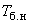 Значение коэффициента сложности 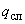 Значение коэффициента сложности Значение коэффициента сложности Значение коэффициента сложности Значение коэффициента сложности Наименование стандарта Базовый норматив трудоемкости , чел./месначальноепромежуточноепромежуточноеконечноеконечноеОсновополагающие организационно-методические, общетехническиеОсновополагающие организационно-методические, общетехническиеОсновополагающие организационно-методические, общетехническиеОсновополагающие организационно-методические, общетехническиеОсновополагающие организационно-методические, общетехническиеОсновополагающие организационно-методические, общетехническиеОсновополагающие организационно-методические, общетехническиеТермины и определения20,0 1,11,21,21,311,31Обозначения19,0 1,121,211,211,311,31Общие (основные) положения19,0 1,121,211,211,311,31Правила построения и изложения18,1 1,11,271,271,451,45Общий порядок (правила)18,0 1,161,271,271,431,43Методы (методики)19,6 1,171,321,321,481,48Общие требования и нормы, величины19,4 1,161,271,271,431,43Типовые технологические процессы17,8 1,151,271,271,411,41Номенклатура18,1 1,131,241,241,351,35Стандарты на продукциюСтандарты на продукциюСтандарты на продукциюСтандарты на продукциюСтандарты на продукциюСтандарты на продукциюСтандарты на продукциюОбщие технические условия24,61,251,421,421,61,6Общие технические требования20,81,211,391,391,571,57Параметры и размеры14,01,21,321,321,401,40Типы, виды15,01,151,281,281,411,41Конструкции15,31,291,401,401,501,50Сортамент, марки14,01,161,291,291,421,42Правила приемки14,51,21,41,41,551,55Маркировка, упаковка, транспортирование и хранение13,51,161,311,311,431,43Правила эксплуатации и ремонта14,01,221,371,371,531,53Стандарты на процессыСтандарты на процессыСтандарты на процессыСтандарты на процессыСтандарты на процессыСтандарты на процессыСтандарты на процессыОбщие (основные) требования17,0 1,211,211,381,381,55Стандарты на методы контроля (испытаний, измерений, анализа)Стандарты на методы контроля (испытаний, измерений, анализа)Стандарты на методы контроля (испытаний, измерений, анализа)Стандарты на методы контроля (испытаний, измерений, анализа)Стандарты на методы контроля (испытаний, измерений, анализа)Стандарты на методы контроля (испытаний, измерений, анализа)Стандарты на методы контроля (испытаний, измерений, анализа)Методы (методики) контроля 17,01,171,171,331,331,5Примечания 1 Значения базового норматива трудоемкости , приведены из рекомендаций по стандартизации Р 50.1.058-2011 «Методика оценки стоимости разработки и экспертизы национальных стандартов Российской Федерации» (таблица А.3).2 Значение коэффициента сложности  может быть:- начальным (предусматривает до пяти стандартизуемых показателей и до 10 организаций, которым документ рассылают на отзыв);- промежуточным (предусматривает не более 15 стандартизуемых показателей и не более 20 организаций, которым документ рассылают на отзыв);- конечным (предусматривает более 15 стандартизуемых показателей и более 20 организаций, которым документ рассылается на отзыв, а также принципиально новые научные решения и требования, разработку документа с учетом международного стандарта, дополненного специфическими требованиями к объекту стандартизации). Примечания 1 Значения базового норматива трудоемкости , приведены из рекомендаций по стандартизации Р 50.1.058-2011 «Методика оценки стоимости разработки и экспертизы национальных стандартов Российской Федерации» (таблица А.3).2 Значение коэффициента сложности  может быть:- начальным (предусматривает до пяти стандартизуемых показателей и до 10 организаций, которым документ рассылают на отзыв);- промежуточным (предусматривает не более 15 стандартизуемых показателей и не более 20 организаций, которым документ рассылают на отзыв);- конечным (предусматривает более 15 стандартизуемых показателей и более 20 организаций, которым документ рассылается на отзыв, а также принципиально новые научные решения и требования, разработку документа с учетом международного стандарта, дополненного специфическими требованиями к объекту стандартизации). Примечания 1 Значения базового норматива трудоемкости , приведены из рекомендаций по стандартизации Р 50.1.058-2011 «Методика оценки стоимости разработки и экспертизы национальных стандартов Российской Федерации» (таблица А.3).2 Значение коэффициента сложности  может быть:- начальным (предусматривает до пяти стандартизуемых показателей и до 10 организаций, которым документ рассылают на отзыв);- промежуточным (предусматривает не более 15 стандартизуемых показателей и не более 20 организаций, которым документ рассылают на отзыв);- конечным (предусматривает более 15 стандартизуемых показателей и более 20 организаций, которым документ рассылается на отзыв, а также принципиально новые научные решения и требования, разработку документа с учетом международного стандарта, дополненного специфическими требованиями к объекту стандартизации). Примечания 1 Значения базового норматива трудоемкости , приведены из рекомендаций по стандартизации Р 50.1.058-2011 «Методика оценки стоимости разработки и экспертизы национальных стандартов Российской Федерации» (таблица А.3).2 Значение коэффициента сложности  может быть:- начальным (предусматривает до пяти стандартизуемых показателей и до 10 организаций, которым документ рассылают на отзыв);- промежуточным (предусматривает не более 15 стандартизуемых показателей и не более 20 организаций, которым документ рассылают на отзыв);- конечным (предусматривает более 15 стандартизуемых показателей и более 20 организаций, которым документ рассылается на отзыв, а также принципиально новые научные решения и требования, разработку документа с учетом международного стандарта, дополненного специфическими требованиями к объекту стандартизации). Примечания 1 Значения базового норматива трудоемкости , приведены из рекомендаций по стандартизации Р 50.1.058-2011 «Методика оценки стоимости разработки и экспертизы национальных стандартов Российской Федерации» (таблица А.3).2 Значение коэффициента сложности  может быть:- начальным (предусматривает до пяти стандартизуемых показателей и до 10 организаций, которым документ рассылают на отзыв);- промежуточным (предусматривает не более 15 стандартизуемых показателей и не более 20 организаций, которым документ рассылают на отзыв);- конечным (предусматривает более 15 стандартизуемых показателей и более 20 организаций, которым документ рассылается на отзыв, а также принципиально новые научные решения и требования, разработку документа с учетом международного стандарта, дополненного специфическими требованиями к объекту стандартизации). Примечания 1 Значения базового норматива трудоемкости , приведены из рекомендаций по стандартизации Р 50.1.058-2011 «Методика оценки стоимости разработки и экспертизы национальных стандартов Российской Федерации» (таблица А.3).2 Значение коэффициента сложности  может быть:- начальным (предусматривает до пяти стандартизуемых показателей и до 10 организаций, которым документ рассылают на отзыв);- промежуточным (предусматривает не более 15 стандартизуемых показателей и не более 20 организаций, которым документ рассылают на отзыв);- конечным (предусматривает более 15 стандартизуемых показателей и более 20 организаций, которым документ рассылается на отзыв, а также принципиально новые научные решения и требования, разработку документа с учетом международного стандарта, дополненного специфическими требованиями к объекту стандартизации). Примечания 1 Значения базового норматива трудоемкости , приведены из рекомендаций по стандартизации Р 50.1.058-2011 «Методика оценки стоимости разработки и экспертизы национальных стандартов Российской Федерации» (таблица А.3).2 Значение коэффициента сложности  может быть:- начальным (предусматривает до пяти стандартизуемых показателей и до 10 организаций, которым документ рассылают на отзыв);- промежуточным (предусматривает не более 15 стандартизуемых показателей и не более 20 организаций, которым документ рассылают на отзыв);- конечным (предусматривает более 15 стандартизуемых показателей и более 20 организаций, которым документ рассылается на отзыв, а также принципиально новые научные решения и требования, разработку документа с учетом международного стандарта, дополненного специфическими требованиями к объекту стандартизации). 